* Kadro Unvanına bağlı olmadan yaptığı görevler yazılacaktır. ** Görev tanımı yapılan personelin herhangi bir nedenle (kanuni izin, geçici görev vb.) görevinde olmadığı durumlarda görevlerini yerine getirecek kişilerin adı yazılacaktır. 11 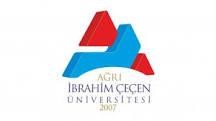 T.C. AĞRI İBRAHİM ÇEÇEN ÜNİVERSİTESİ MESLEK YÜKSEKOKULU İDARİ PERSONEL PERSONEL GÖREV DAĞILIM ÇİZELGESİ T.C. AĞRI İBRAHİM ÇEÇEN ÜNİVERSİTESİ MESLEK YÜKSEKOKULU İDARİ PERSONEL PERSONEL GÖREV DAĞILIM ÇİZELGESİ T.C. AĞRI İBRAHİM ÇEÇEN ÜNİVERSİTESİ MESLEK YÜKSEKOKULU İDARİ PERSONEL PERSONEL GÖREV DAĞILIM ÇİZELGESİ AD SOYAD KADRO UNVANI GÖREVLERİ * GÖREV DEVRİ ** Mehmet Salih YILDIRIMÖğr. Gör. Dr.  Meslek Yüksekokulu MüdürüHarcama görevlisi Yönetim Kurulu Başkanı Yüksekokul Kurulu Başkanı  Disiplin Kurulu Başkanı Öğr.Gör. Mehmet Emin ATAYMehmet Emin ATAYTubay BOZKURT Öğr.Gör. Öğr. Gör.  Meslek Yüksekokulu Müdür Yardımcıları . Bölüm Başkanları Yavuz TAY Yüksekokul Sekreteri Yüksekokul Sekreteri Gerçekleştirme görevlisi Yönetim Kurulu Raportörü Yüksekokul Kurulu Raportörü Disiplin Kurulu Raportörü Mustafa ZERENMustafa ZEREN Bilgisayar İşletmeni Meslek Yüksekokulu Yazı ve özlük İşleri Ömer ARIKBOĞAÖmer ARIKBOĞA Bilgisayar İşletmeniMeslek Yüksekokulu Tahakkuku Taşınır Kayıt Kontrol Yetkilisi  Satın Alma  Ambar Depo Mustafa ZERENMustafa ZEREN Bilgisayar İşletmeni Öğrenci İşleri Ahmet BAKINDI Ahmet BAKINDIMemur Öğrenci İşleriMustafa ZERENÖzlem EŞSİZÖZEL KALEM